Anexo D - Termo de Doação/Entrega de Arma de Fogo, Acessório ou munição ao Comando da Aeronáutica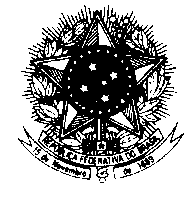 MINISTÉRIO DA DEFESACOMANDO DA AERONÁUTICA(OM)TERMO DE DOAÇÃO/ENTREGA DE ARMA DE FOGO, ACESSÓRIO OU MUNIÇÃO AO COMANDO DA AERONÁUTICATermo nº _____/OM/ANOAos ..........dias do mês de .................. do ano de ..........., reuniram-se na (OM).........  os Srs.  ...................................................... Cartão de Identidade nº................COMAER, ..............................e................................, os  dois últimos militares como testemunhas, para ser processada a ..................................(doação/entrega) da arma de fogo, abaixo discriminada, ao Comando da Aeronáutica, pertencente ao primeiro militar, de acordo com a publicação do Registro da Arma, constante no ...........................................(Boletim Interno Reservado ou BIIP) nº......., de ..................., da (OM).ESPECIFICAÇÃO DA ARMA DE FOGO, ACESSÓRIO OU MUNIÇÃOE, para constar, foi lavrado o presente Termo de Doação, assinado pelo militar Doador, e datado e assinado pelas testemunhas, todas acima mencionadas.Local e data:...........................................Doador:__________________________________(Nome Completo)Testemunhas:___________________________________________	_______________________________________(Nome, ident. e assinatura da 1ª testemunha)	(Nome, ident e assinatura da 2ª testemunha)Em conseqüência seja:1 - Publicado em BIIP da OM;2 - Informado à DIRMAB para as providências previstas do Órgão Central do SIGMAER de cancelamento de registro da(s) arma(s) em nome do doador, com a remessa da cópia do BIIP; e3 - Providenciada a remessa da(s) arma(s) ao PAMB-RJ, de acordo com o prescrito nas Normas em vigor.___________________________________(Agente Diretor)TipoMarcaCalibreCanoModeloNº de SérieFab.Cap.Func.País de OrigemData de AquisiçãoRegistro Bol. Int. Res/BIIP